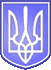         Україна         К у ч у р г а н с ь к а   с і л ь с ь к а   р а д а            Роздільнянського району Одеської області                                      РІШЕННЯПро звіт щодо виконання Програми по благоустрою, озелененню, поліпшення стану довкілля села Кучурган на 2016-2018 роки	Відповідно до ч.1 ст. 26 Закону України «Про місцеве самоврядування в Україні», враховуючи висновки постійної комісії з питань планування бюджету, фінансів, соціального розвитку села та комунального майна, Кучурганська сільська рада,ВИРІШИЛА:       1.Звіт щодо виконання Програми по благоустрою, озелененню, поліпшення стану довкілля села Кучурган на 2016-2018 роки прийняти до відома (додається).Сільський голова	                                               			            А.П.Левицький     27 лютого  2017 року           № 183 - VIІ                                                                                        Додаток 							              до рішення							Кучурганської сільської ради							    від 27 лютого 2017 року							               № 183-VIІЗвіт щодо виконання Програми по благоустрою, озелененню, поліпшення стану довкілля села Кучурган на 2016-2018 роки Благоустрій території села, забезпечення в ньому чистоти та порядку є важливим питанням в роботі виконкому сільської ради, депутатів, керівників підприємств, організацій, установ всіх форм власності.Щоб наше село було чистим виконкомом сільської ради затверджуються заходи по благоустрою території.При проведенні цих заходів залучаються трудові колективи підприємств, установ, організацій, населення, а також особи направлені Кримінально-виконавчою інспекцією на відбування покарання у вигляді виправних робіт за рішенням районного суду.Упродовж року проводився значний обсяг робіт по благоустрою села:- санітарна очистка паркової зони;- утримання в належному стані кладовищ, братських могил, пам’ятників – 47 442,00грн.;- скошування трави біля житлових будинків одиноких пенсіонерів, а також біля зупинок громадського транспорту та на перехрестях;- будівництво каплиці в с. Кучурган – 22 5000,00грн.;- санітарна вирубка сухостою (заробітна плата та інше) – 37 635, 00грн.;- ліквідація несанкціонованих сміттєзвалищ – 15 000,00 грн.;- утримання в належному стані обочин доріг шляхом систематичного прибирання сміття.В 2016 році КП «Гармонія» було ліквідоване стихійне сміттєзвалище, яке знаходилось біля ринку «Наталі».Відповідно до розпорядженням № 9/16-ср від  19.02.2016 року була завершена робота по перейменуванню 3 вулиць села, а саме: вулиця Леніна на вулицю Павла Каплуна, вулицю Котовського на Горіхова та  вулицю Терешкової на Південна.У зв’язку з перейменуванням вулиць виникла потреба в заміні адресних табличок, в результаті чого Кучурганською сільською радою було придбано 569 табличок на загальну суму 38 тисяч 123 гривні.Також були придбані 4 металопластикових вікна для перетворення їх на інформаційні дошки – 4 328,00 грн.На благоустрій села у 2016 році виділялись кошти по слідуючим об'єктам:Ремонт дорігОдним із першочергових завдань є роботи, повязані із будівництвом, реконструкцією, ремонтом та утриманням в належному стані доріг місцевого значення, на яке в 2016 році було витрачено 23 337,86 грн., з сільського бюджету. Був проведений поточний ремонт доріг місцевого значення (профілювання доріг автогрейдером) по вулицям: Гагаріна, Миру, Львівська, Вінника, Матросова, Виноградна, Горіхова (кол. Котовського), Південна (кол. Терешкової), Артеменка, провул. Польовий, доріг до 2-ох цвинтарів с. Кучурган.У зимовий період проводились роботи по очищенню вулиць села від снігових заметів.Також з обласного бюджету розвитку в 2016 році було виділено 1500000 грн. на капітальний ремонт дороги місцевого значення, який було проведено по вулиці Гагаріна буд.71-76 с. Кучурган Роздільнянського району Одеської області, загальна площа 1200м.кв., де раніше було тверде покриття, а також по вулиці Південна від буд. 34-53 до кладовища №2 с. Кучурган Роздільнянського району Одеської області, загальна площа 1800 м.кв., де раніше не було твердого покриття.Вуличне освітленняНа вуличне освітлення в 2016 році було витрачено 131 036,00 гривень, на ці кошти були придбані матеріали (кабель, ліхтарі, гаки, електролампи та інше) та розпочато роботи по монтуванню вуличного освітлення:-частково було відновлено 182м мережи вуличного освітлення по вул.Гагаріна, де було встановлено 6 ліхтарів, а також по вулиці Горіхова (кол. Котовського) довжиною 180м, де було встановлено 2 ліхтаря. -з вулиці Горіхова (кол. Котовського) на вул. Матросова (з №47 по №81) частково було проведено нову мережу вуличного освітлення довжиною 500 м та встановлено 5 ліхтарів. Також електриком Кучурганської сільської ради в 2016 році постійно проводились роботи з виявлення та заміни несправних електроламп в ліхтарях.За спожиту електроенергію на вуличне освітлення в 2016 році було витрачено 107 тисяч 224 гривні.Загалом на придбання матеріалів для проведення вуличного освітлення та на   електроенергію  в 2016 році було витрачено 238 260,76 грн.Питне водопостачанняПроведено заміну водопроводу протяжністю 1350м по вулиці Павла Каплуна, Південна, Горіхова, який відноситься до водонапірної башти «ГСМ» на загальну суму 42 тисячі 492 гривні.З метою усунення втрат води, силами  КП «Гармонія» було виявлено та відремонтовано більше, як 87 масштабних поривів магістральних труб та зроблено 26 ремонтних робіт водонапірних башт, усі ремонтні роботи були проведені своєчасно та в повному обсязі за рахунок КП «Гармонія». У 2016 році сільською радою було надано фінансову підтримку КП «Гармонія» на погашення  заборгованості  по електроенергії у сумі 70 тисяч 750 гривень.Придбано  3 водяних насоси на загальну суму 23 тисячі 400 гривень.Не менш важливим завданням було та існує на сьогоднішній день - це робота по перевірці приладів обліку використання питної води населенням, по перешкоджанню крадіжок води та своєчасній оплаті за використану воду, у зв’язку із цим сільська рада наполягала і наполягатиме на встановленні лічильників.Також з обласного бюджету розвитку Кучурганській сільській раді було виділено кошти в сумі 600 тисяч гривень на заміну водопровідної мережі частково по вул. Павла Каплуна, Горіхова, Вінника, Артеменка, з них в 2016 році було використано 180 000,00 грн., а останні 420 000,00 грн. будуть використані в 2017 році.В зв’язку з тяжким матеріальним становищем КП «Гармонія» постійно потребує фінансової допомоги від сільської ради, так було виділено з бюджету сільської ради:-28 тисяч гривень на придбання 8-ми коліс на трактор та причеп;-22 тисячі гривень на отримання дозволу на водопостачання;-27 тисяч 800 гривень на заробітню плату прибиральниці, яка прибирає територію від митниці до АЗС «Амік» та дві автобусні зупинки.Загалом сільською радою в 2016 році була надана дотація КП «Гармонія» на загальну суму 214 тисяч 510 гривень.Захист від підтоплення с. КучурганЗа кошти сільської ради  були виконані роботи по розчистці прийомного ковша і частково дренажного каналу на насосній станції №3 в с. Кучурган Роздільнянського району Одеської області на загальну суму 173 449,78 грн. На утримання насосної станції №3 с. Кучурган  та на електроенергію в 2016 році було витрачено 201012,71грн. Всього по Програмі благоустрою, озелененню, поліпшення стану довкілля села Кучурган за 2016 рік  було виділено 1218161,25 грн.Але у звітному році вдалося зробити далеко не все.	У зв’язку з обмеженим фінансовим ресурсом бюджету Кучурганської сільської ради не реалізовані  такі заходи Програми, як:Ремонт водопровідної мережі, для забезпечення мешканців с. Кучурган якісною питною водою – 600 000,00 грн.;Благоустрій паркової зони – 300 000,00 грн.;Утримання в належному стані стадіону – 60 000,00 грн.;Ремонт та придбання зупинок громадського транспорту – 200 000,00 грн.;Будівництво стели при в’їзді в населений пункт с. Кучурган – 30 000,00 грн.	Всі невиконанні заходи Програми будуть враховані в 2017 році.